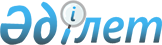 2020-2022 жылдарға арналған Кемпірсай ауылдық округі бюджетін бекіту туралыАқтөбе облысы Қарғалы аудандық мәслихатының 2020 жылғы 6 қаңтардағы № 411 шешімі. Ақтөбе облысының Әділет департаментінде 2020 жылғы 15 қаңтарда № 6717 болып тіркелді
      Ескерту. 01.01.2020 бастап қолданысқа енгізіледі - осы шешімнің 7 тармағымен.
      Қазақстан Республикасының 2008 жылғы 4 желтоқсандағы Бюджет кодексінің 9-1 бабының 2 тармағына, Қазақстан Республикасының 2001 жылғы 23 қаңтардағы "Қазақстан Республикасындағы жергілікті мемлекеттік басқару өзін-өзі басқару туралы" Заңының 6 бабына сәйкес Қарғалы аудандық мәслихаты ШЕШІМ ҚАБЫЛДАДЫ:
      1. 2020-2022 жылдарға арналған Кемпірсай ауылдық округінің бюджеті тиісінше 1, 2 және 3 қосымшаларға сәйкес, оның ішінде 2020 жылға мынадай көлемдерде бекітілсін:
      1) кірістер 28 901 мың теңге;
      оның ішінде:
      салықтық түсімдер 2351 мың теңге;
      трансферттер түсімдері 26 550 мың теңге;
      2) шығындар 28 901 мың теңге;
      3) таза бюджеттік кредиттеу 0 мың теңге;
      оның ішінде:
      бюджеттік кредиттер 0 мың теңге;
      бюджеттік кредиттерді өтеу 0 мың теңге;
      4) қаржы активтерімен жасалатын
      операциялар бойынша сальдо 0 мың теңге;
      оның ішінде:
      қаржы активтерін сатып алу 0 мың теңге;
      5) бюджет тапшылығы (профициті) 0 мың теңге;
      6) бюджет тапшылығын қаржыландыру
      (профицитін пайдалану) 0 мың теңге.
      Ескерту. 1 тармаққа өзгерістер енгізілді - Ақтөбе облысы Қарғалы аудандық мәслихатының 16.09.2020 № 497 (01.01.2020 бастап қолданысқа енгізіледі); 23.11.2020 № 523 (01.01.2020 бастап қолданысқа енгізіледі) шешімдерімен.


      2. Ауылдық округ бюджетінің кірісіне есептелетін болып ескерілсін:
      жеке табыс салығы;
      жеке тұлғалардың мүлкіне салынатың салық;
      жер салығы;
      көлік құралдарына салық.
      3. Қазақстан Республикасының 2019 жылғы 4 желтоқсандағы "2020-2022 жылдарға арналған республикалық бюджет туралы" Заңының 7 бабына сәйкес белгіленгені еске және басшылыққа алынсын:
      2020 жылғы 1 қаңтардан бастап:
      1) жалақының ең төмен мөлшері – 42500 теңге;
      2) жәрдемақыларды және өзге де әлеуметтік төлемдерді есептеу, сондай-ақ Қазақстан Республикасының заңнамасына сәйкес айыппұл санкцияларын, салықтарды және басқа да төлемдерді қолдану үшін айлық есептік көрсеткіш – 2651 теңге;
      3) базалық әлеуметтік төлемдердің мөлшерін есептеу үшін ең төмен күнкөріс деңгейінің шамасы – 31183 теңге.
      Қазақстан Республикасы Президентінің 2020 жылғы 8 сәуірдегі "2020 жылға арналған нақтыланған республикалық бюджет туралы" Жарлығының 8 тармағына сәйкес белгіленгені еске және басшылыққа алынсын:
      2020 жылғы 1 сәуірден бастап:
      1) жәрдемақыларды және өзге де әлеуметтік төлемдерді есептеу, сондай-ақ Қазақстан Республикасының заңнамасына сәйкес айыппұл санкцияларын, салықтарды және басқа да төлемдерді қолдану үшін айлық есептік көрсеткіш – 2778 теңге;
      2) базалық әлеуметтік төлемдердің мөлшерін есептеу үшін ең төмен күнкөріс деңгейінің шамасы – 32668 теңге.
      Ескерту. 3 тармақ жаңа редакцияда - Ақтөбе облысы Қарғалы аудандық мәслихатының 16.09.2020 № 497 шешімімен (01.01.2020 бастап қолданысқа енгізіледі).


      4. 2020 жылға арналған ауылдық округінің бюджетінде аудандық бюджеттен берілетін субвенция көлемі – 18 123 мың теңге сомасында қарастырылғаны ескерілсін.
      5. 2020 жылға арналған ауылдық округінің бюджетінде республикалық бюджеттен ағымдағы нысаналы трансферттер түскені ескерілсін:
      мемлекеттік халықты әлеуметтік қорғау ұйымдарында арнаулы әлеуметтік қызмет көрсететін жұмыскерлердің жалақысына қосымша ақылар белгілеуге – 165 мың теңге .
      Аталған трансферттерді бөлу ауылдық округі әкімінің шешімі негізінде жүзеге асырылады.
      Ескерту. 5 тармаққа өзгерістер енгізілді - Ақтөбе облысы Қарғалы аудандық мәслихатының 16.09.2020 № 497 (01.01.2020 бастап қолданысқа енгізіледі); 23.11.2020 № 523 (01.01.2020 бастап қолданысқа енгізіледі) шешімдерімен.


      5-1. 2020 жылға арналған ауылдық округ бюджетінде аудандық бюджеттен ағымдағы нысаналы трансферттер түскені ескерілсін:
      Елді мекендердегі көшелерді жарықтандыруға - 668 мың теңге;
      Елді мекендердің санитариясын қамтамасыз етуге - 3 500 мың теңге.
      Жерлеу орындарын ұстау және туыстары жоқ адамдарды жерлеуге - 160 мың теңге;
      Елді мекендерді абаттандыру мен көгалдандыруға - 3 806 мың теңге;
      Аудандық маңызы бар қала, ауыл, кент, ауылдық округ әкімінің қызметін қамтамасыз ету жөніндегі қызметтерге – 128 мың теңге.
      Ескерту. 5-1 тармақпен толықтырылды - Ақтөбе облысы Қарғалы аудандық мәслихатының 16.09.2020 № 497 шешімімен (01.01.2020 бастап қолданысқа енгізіледі); өзгерістер енгізілді - Ақтөбе облысы Қарғалы аудандық мәслихатының 23.11.2020 № 523 шешімімен (01.01.2020 бастап қолданысқа енгізіледі).


      6. "Қарғалы аудандық мәслихатының аппараты" мемлекеттік мекемесі заңнамада белгіленген тәртіппен:
      1) осы шешімді Ақтөбе облысының Әділет департаментінде мемлекеттік тіркеуді;
      2) осы шешімді оны ресми жариялағаннан кейін Қарғалы аудандық мәслихатының интернет-ресурсында орналастыруды қамтамасыз етсін.
      7. Осы шешім 2020 жылғы 1 қаңтардан бастап қолданысқа енгізіледі. 2020 жылға арналған Кемпірсай ауылдық округінің бюджеті
      Ескерту. 1 қосымша жаңа редакцияда - Ақтөбе облысы Қарғалы аудандық мәслихатының 23.11.2020 № 523 шешімімен (01.01.2020 бастап қолданысқа енгізіледі). 2021 жылға арналған Кемпірсай ауылдық округінің бюджеті 2022 жылға арналған Кемпірсай ауылдық округінің бюджеті
					© 2012. Қазақстан Республикасы Әділет министрлігінің «Қазақстан Республикасының Заңнама және құқықтық ақпарат институты» ШЖҚ РМК
				
      Қарғалы аудандық 
мәслихатының сессия төрағасы 

С. Аманжолов

      Қарғалы аудандық 
мәслихатының хатшысы 

Н. Заглядова
Қарғалы аудандық мәслихатының 2020 жылғы 6 қаңтардағы № 411 шешіміне 1 қосымша
Санаты
Санаты
Санаты
Санаты
Санаты
Сомасы, 
мың теңге
Сыныбы
Сыныбы
Сыныбы
Сыныбы
Сомасы, 
мың теңге
Кiші сыныбы
Кiші сыныбы
Кiші сыныбы
Сомасы, 
мың теңге
Ерекшелігі
Ерекшелігі
Сомасы, 
мың теңге
Атауы
Сомасы, 
мың теңге
I. Кірістер
28901
1
Салықтық түсімдер
2351
01
Табыс салығы
724
2
Жеке табыс салығы
724
04
Меншiкке салынатын салықтар
1627
1
Мүлiкке салынатын салықтар
20
3
Жер салығы
67
4
Көлiк құралдарына салынатын салық
1540
4
Трансферттердің түсімдері
26550
02
Мемлекеттiк басқарудың жоғары тұрған органдарынан түсетiн трансферттер
26550
3
Аудандардың (облыстық маңызы бар қаланың) бюджетінен трансферттер
26550
Функционалдық топ
Функционалдық топ
Функционалдық топ
Функционалдық топ
Функционалдық топ
Функционалдық топ
Сомасы, 
мың теңге
Кіші функция
Кіші функция
Кіші функция
Кіші функция
Кіші функция
Сомасы, 
мың теңге
Бюджеттік бағдарламалардың әкiмшiсi
Бюджеттік бағдарламалардың әкiмшiсi
Бюджеттік бағдарламалардың әкiмшiсi
Бюджеттік бағдарламалардың әкiмшiсi
Сомасы, 
мың теңге
Бағдарлама
Бағдарлама
Бағдарлама
Сомасы, 
мың теңге
Кіші бағдарлама
Кіші бағдарлама
Сомасы, 
мың теңге
Атауы
Сомасы, 
мың теңге
ІІ. Шығындар
28901
01
Жалпы сипаттағы мемлекеттiк қызметтер
14209
1
Мемлекеттiк басқарудың жалпы функцияларын орындайтын өкiлдi, атқарушы және басқа органдар
14209
124
Аудандық маңызы бар қала, ауыл, кент, ауылдық округ әкімінің аппараты
14209
001
Аудандық маңызы бар қала, ауыл, кент, ауылдық округ әкімінің қызметін қамтамасыз ету жөніндегі қызметтер
14209
04
Бiлiм беру
394
2
Бастауыш, негізгі орта және жалпы орта білім беру
394
124
Аудандық маңызы бар қала, ауыл, кент, ауылдық округ әкімінің аппараты
394
005
Ауылдық жерлерде оқушыларды жақын жердегі мектепке дейін тегін алып баруды және одан алып қайтуды ұйымдастыру
394
06
Әлеуметтiк көмек және әлеуметтiк қамсыздандыру
760
2
Әлеуметтiк көмек
760
124
Аудандық маңызы бар қала, ауыл, кент, ауылдық округ әкімінің аппараты
760
003
Мұқтаж азаматтарға үйде әлеуметтік көмек көрсету
760
07
Тұрғын үй-коммуналдық шаруашылық
12459
3
Елді-мекендерді көркейту
12459
124
Аудандық маңызы бар қала, ауыл, кент, ауылдық округ әкімінің аппараты
12459
008
Елді мекендердегі көшелерді жарықтандыру
3084
009
Елді мекендердің санитариясын қамтамасыз ету
3500
010
Жерлеу орындарын ұстау және туыстары жоқ адамдарды жерлеу
160
011
Елді мекендерді абаттандыру мен көгалдандыру
5715
12
Көлiк және коммуникация
1079
1
Автомобиль көлiгi
1079
124
Аудандық маңызы бар қала, ауыл, кент, ауылдық округ әкімінің аппараты
1079
013
Аудандық маңызы бар қалаларда, ауылдарда, кенттерде, ауылдық округтерде автомобиль жолдарының жұмыс істеуін қамтамасыз ету
1079
Функционалдық топ
Функционалдық топ
Функционалдық топ
Функционалдық топ
Функционалдық топ
Функционалдық топ
Сомасы, 
мың теңге
Кіші функция
Кіші функция
Кіші функция
Кіші функция
Кіші функция
Сомасы, 
мың теңге
Бюджеттік бағдарламалардың әкiмшiсi
Бюджеттік бағдарламалардың әкiмшiсi
Бюджеттік бағдарламалардың әкiмшiсi
Бюджеттік бағдарламалардың әкiмшiсi
Сомасы, 
мың теңге
Бағдарлама
Бағдарлама
Бағдарлама
Сомасы, 
мың теңге
Кіші бағдарлама
Кіші бағдарлама
Сомасы, 
мың теңге
Атауы
Сомасы, 
мың теңге
III. Таза бюджеттiк кредит беру
0
Санаты
Санаты
Санаты
Санаты
Санаты
Сомасы, 
мың теңге
Сыныбы
Сыныбы
Сыныбы
Сыныбы
Сомасы, 
мың теңге
Кiші сыныбы
Кiші сыныбы
Кiші сыныбы
Сомасы, 
мың теңге
Ерекшелігі
Ерекшелігі
Сомасы, 
мың теңге
Атауы
Сомасы, 
мың теңге
5
Бюджеттік кредиттерді өтеу
0
01
Бюджеттік кредиттерді өтеу
0
1
Мемлекеттік бюджеттен берілген бюджеттік кредиттерді өтеу
0
Функционалдық топ
Функционалдық топ
Функционалдық топ
Функционалдық топ
Функционалдық топ
Функционалдық топ
Сомасы, 
мың теңге
Кіші функция
Кіші функция
Кіші функция
Кіші функция
Кіші функция
Сомасы, 
мың теңге
Бюджеттік бағдарламалардың әкiмшiсi
Бюджеттік бағдарламалардың әкiмшiсi
Бюджеттік бағдарламалардың әкiмшiсi
Бюджеттік бағдарламалардың әкiмшiсi
Сомасы, 
мың теңге
Бағдарлама
Бағдарлама
Бағдарлама
Сомасы, 
мың теңге
Кіші бағдарлама
Кіші бағдарлама
Сомасы, 
мың теңге
Атауы
Сомасы, 
мың теңге
IV. Каржы активтерiмен жасалатын операциялар бойынша сальдо
0
Қаржылық активтер саты палу
0
V. Бюджет тапшылығы (профицитi)
0
VI. Бюджет тапшылығын қаржыландыру (профицитiн пайдалану)
0
Санаты
Санаты
Санаты
Санаты
Санаты
Сомасы, 
мың теңге
Сыныбы
Сыныбы
Сыныбы
Сыныбы
Сомасы, 
мың теңге
Кiші сыныбы
Кiші сыныбы
Кiші сыныбы
Сомасы, 
мың теңге
Ерекшелігі
Ерекшелігі
Сомасы, 
мың теңге
Атауы
Сомасы, 
мың теңге
7
Қарыздар түсімдері
0
01
Мемлекеттік ішкі қарыздар
0
2
Қарыз алу келісім-шарттары
0
Функционалдық топ
Функционалдық топ
Функционалдық топ
Функционалдық топ
Функционалдық топ
Функционалдық топ
Сомасы, 
мың теңге
Кіші функция
Кіші функция
Кіші функция
Кіші функция
Кіші функция
Сомасы, 
мың теңге
Бюджеттік бағдарламалардың әкiмшiсi
Бюджеттік бағдарламалардың әкiмшiсi
Бюджеттік бағдарламалардың әкiмшiсi
Бюджеттік бағдарламалардың әкiмшiсi
Сомасы, 
мың теңге
Бағдарлама
Бағдарлама
Бағдарлама
Сомасы, 
мың теңге
Кіші бағдарлама
Кіші бағдарлама
Сомасы, 
мың теңге
Атауы
Сомасы, 
мың теңге
16
Қарыздарды өтеу
0
1
Қарыздарды өтеу
0
Санаты
Санаты
Санаты
Санаты
Санаты
Сомасы, 
мың теңге
Сыныбы
Сыныбы
Сыныбы
Сыныбы
Сомасы, 
мың теңге
Кiші сыныбы
Кiші сыныбы
Кiші сыныбы
Сомасы, 
мың теңге
Ерекшелігі
Ерекшелігі
Сомасы, 
мың теңге
Атауы
Сомасы, 
мың теңге
8
Бюджет қаражатының пайдаланылатын қалдықтары
0
01
Бюджеттік қаражат қалдықтары
0
1
Бюджет қаражатының бос қалдықтары
0Қарғалы аудандық мәслихатының 2020 жылғы 6 қаңтардағы № 411 шешіміне 2 қосымша
Санаты
Сыныбы
Кiші сыныбы
Ерекшелігі
Атауы
Атауы
Сомасы, мың теңге
I. Кірістер
I. Кірістер
19078
1
Салықтық түсімдер
Салықтық түсімдер
1957
04
Меншiкке салынатын салықтар
Меншiкке салынатын салықтар
1957
1
Мүлiкке салынатын салықтар
Мүлiкке салынатын салықтар
24
3
Жер салығы
Жер салығы
65
4
Көлiк құралдарына салынатын салық
Көлiк құралдарына салынатын салық
1868
4
Трансферттердің түсімдері
Трансферттердің түсімдері
17121
02
Мемлекеттiк басқарудың жоғары тұрған органдарынан түсетiн трансферттер
Мемлекеттiк басқарудың жоғары тұрған органдарынан түсетiн трансферттер
17121
3
Аудандардың (облыстық маңызы бар қаланың) бюджетінен трансферттер
Аудандардың (облыстық маңызы бар қаланың) бюджетінен трансферттер
17121
Функционалдық топ
Кіші функция
Бюджеттік бағдарламалардың әкiмшiсi
Бағдарлама
Кіші бағдарлама
Атауы
Сомасы, мың теңге
ІІ. Шығындар
19078
01
Жалпы сипаттағы мемлекеттiк қызметтер
14042
1
Мемлекеттiк басқарудың жалпы функцияларын орындайтын өкiлдi, атқарушы және басқа органдар
14042
124
Аудандық маңызы бар қала, ауыл, кент, ауылдық округ әкімінің аппараты
14042
001
Аудандық маңызы бар қала, ауыл, кент, ауылдық округ әкімінің қызметін қамтамасыз ету жөніндегі қызметтер
14042
04
Бiлiм беру
394
2
Бастауыш, негізгі орта және жалпы орта білім беру
394
124
Аудандық маңызы бар қала, ауыл, кент, ауылдық округ әкімінің аппараты
394
005
Ауылдық жерлерде оқушыларды жақын жердегі мектепке дейінгі алып баруды және одан алып қайтуды ұйымдастыру
394
06
Әлеуметтiк көмек және әлеуметтiк қамсыздандыру
595
2
Әлеуметтiккөмек
595
124
Аудандық маңызы бар қала, ауыл, кент, ауылдық округ әкімінің аппараты
595
003
Мұқтаж азаматтарға үйде әлеуметтік көмек көрсету
595
07
Тұрғын үй-коммуналдық шаруашылық
2968
3
Елді-мекендерді көркейту
2968
124
Аудандық маңызы бар қала, ауыл, кент, ауылдық округ әкімінің аппараты
2968
008
Елді мекендердегі көшелерді жарықтандыру
1684
011
Елді мекендерді абаттандыру мен көгалдандыру
1284
12
Көлiк және коммуникация
1079
1
Автомобиль көлiгi
1079
124
Аудандық маңызы бар қала, ауыл, кент, ауылдық округ әкімінің аппараты
1079
013
Аудандық маңызы бар қалаларда, ауылдарда, кенттерде, ауылдық округтерде автомобиль жолдарының жұмыс істеуін қамтамасыз ету
1079
Функционалдық топ
Кіші функция
Бюджеттік бағдарламалардың әкiмшiсi
Бағдарлама
Кіші бағдарлама
Атауы
Сомасы, мың теңге
III. Таза бюджеттiк кредит беру
0
Санаты
Сыныбы
Iшкi сыныбы
Ерекшелігі
Атауы
Атауы
Сомасы, мың теңге
5
Бюджеттік кредиттерді өтеу
Бюджеттік кредиттерді өтеу
0
01
Бюджеттік кредиттерді өтеу
Бюджеттік кредиттерді өтеу
0
1
Мемлекеттік бюджеттен берілген бюджеттік кредиттерді өтеу
Мемлекеттік бюджеттен берілген бюджеттік кредиттерді өтеу
0
Функционалдық топ
Кіші функция
Бюджеттік бағдарламалардың әкiмшiсi
Бағдарлама
Кіші бағдарлама
Атауы
Сомасы, мың теңге
IV. Каржы активтерi мен жасалатын операциялар бойынша сальдо
0
Қаржылық активтер сатып алу
0
V. Бюджет тапшылығы (профицитi)
0
VI. Бюджет тапшылығын қаржыландыру (профицитiн пайдалану)
0
Санаты
Сыныбы
Iшкi сыныбы
Ерекшелігі
Атауы
Атауы
Сомасы, мың теңге
7
Қарыздар түсімдері
Қарыздар түсімдері
0
01
Мемлекеттік ішкі қарыздар
Мемлекеттік ішкі қарыздар
0
2
Қарыз алу келісім-шарттары
Қарыз алу келісім-шарттары
0
Функционалдық топ
Кіші функция
Бюджеттік бағдарламалардың әкiмшiсi
Бағдарлама
Кіші бағдарлама
Атауы
Сомасы, мың теңге
16
Қарыздарды өтеу
0
1
Қарыздарды өтеу
0
Санаты
Сыныбы
Iшкi сыныбы
Ерекшелігі
Атауы
Атауы
Сомасы, мың теңге
8
Бюджеттің қалдықтары пайдаланылды
Бюджеттің қалдықтары пайдаланылды
0
01
Бюджеттік қалдықтар
Бюджеттік қалдықтар
0
1
Бюджеттік қаражаттардың еркін қалдықтары
Бюджеттік қаражаттардың еркін қалдықтары
0Қарғалы аудандық мәслихатының2020 жылғы 6 қаңтардағы № 411шешіміне 3 қосымша
Санаты
Сыныбы
Кiші сыныбы
Ерекшелігі
Атауы
Атауы
Сомасы, мың теңге
I. Кірістер
I. Кірістер
18824
1
Салықтық түсімдер
Салықтық түсімдер
2087
04
Меншiкке салынатын салықтар
Меншiкке салынатын салықтар
2087
1
Мүлiкке салынатын салықтар
Мүлiкке салынатын салықтар
24
3
Жер салығы
Жер салығы
65
4
Көлiк құралдарына салынатын салық
Көлiк құралдарына салынатын салық
1998
4
Трансферттердің түсімдері
Трансферттердің түсімдері
16737
02
Мемлекеттiк басқарудың жоғары тұрған органдарынан түсетiн трансферттер
Мемлекеттiк басқарудың жоғары тұрған органдарынан түсетiн трансферттер
16737
3
Аудандардың (облыстық маңызы бар қаланың) бюджетінен трансферттер
Аудандардың (облыстық маңызы бар қаланың) бюджетінен трансферттер
16737
Функционалдық топ
Кіші функция
Бюджеттік бағдарламалардың әкiмшiсi
Бағдарлама
Кіші бағдарлама
Атауы
Сомасы, мың теңге
ІІ. Шығындар
18824
01
Жалпы сипаттағы мемлекеттiк қызметтер
14169
1
Мемлекеттiк басқарудың жалпы функцияларын орындайтын өкiлдi, атқарушы және басқа органдар
14169
124
Аудандық маңызы бар қала, ауыл, кент, ауылдық округ әкімінің аппараты
14169
001
Аудандық маңызы бар қала, ауыл, кент, ауылдық округ әкімінің қызметін қамтамасыз етужөніндегі қызметтер
14169
04
Бiлiм беру
394
2
Бастауыш, негізгі орта жәнежалпы орта білім беру
394
124
Аудандық маңызы бар қала, ауыл, кент, ауылдық округ әкімінің аппараты
394
005
Ауылдық жерлерде оқушыларды жақын жердегі мектепке дейінгі алып баруды және одан алып қайтуды ұйымдастыру
394
06
Әлеуметтiк көмек және әлеуметтiк қамсыздандыру
608
2
Әлеуметтiк көмек
608
124
Аудандық маңызы бар қала, ауыл, кент, ауылдық округ әкімінің аппараты
608
003
Мұқтаж азаматтарға үйде әлеуметтік көмек көрсету
608
07
Тұрғын үй-коммуналдық шаруашылық
2574
3
Елді-мекендерді көркейту
2574
124
Аудандық маңызы бар қала, ауыл, кент, ауылдық округ әкімінің аппараты
2574
008
Елді мекендердегі көшелерді жарықтандыру
1530
011
Елді мекендерді абаттандыру мен көгалдандыру
1044
12
Көлiк және коммуникация
1079
1
Автомобиль көлiгi
1079
124
Аудандық маңызы бар қала, ауыл, кент, ауылдық округ әкімінің аппараты
1079
013
Аудандық маңызы бар қалаларда, ауылдарда, кенттерде, ауылдық округтерде автомобиль жолдарының жұмыс істеуін қамтамасыз ету
1079
Функционалдық топ
Кіші функция
Бюджеттік бағдарламалардың

әкiмшiсi
Бағдарлама
Кіші бағдарлама
Атауы
Сомасы, мың теңге
III. Таза бюджеттiк кредит беру
0
Санаты
Сыныбы
Iшкi сыныбы
Ерекшелігі
Атауы
Атауы
Сомасы, мың теңге
5
Бюджеттік кредиттерді өтеу
Бюджеттік кредиттерді өтеу
0
01
Бюджеттік кредиттерді өтеу
Бюджеттік кредиттерді өтеу
0
1
Мемлекеттік бюджеттен берілген бюджеттік кредиттерді өтеу
Мемлекеттік бюджеттен берілген бюджеттік кредиттерді өтеу
0
Функционалдық топ
Кіші функция
Бюджеттік бағдарламалардың әкiмшiсi
Бағдарлама
Кіші бағдарлама
Атауы
Сомасы, мың теңге
IV. Каржы активтерi мен жасалатын операциялар бойынша сальдо
0
Қаржылық активтер сатып алу
0
V. Бюджет тапшылығы (профицитi)
0
VI. Бюджет тапшылығын қаржыландыру (профицитiн пайдалану)
0
Санаты
Сыныбы
Iшкi сыныбы
Ерекшелігі
Атауы
Атауы
Сомасы, мың теңге
7
Қарыздар түсімдері
Қарыздар түсімдері
0
01
Мемлекеттік ішкі қарыздар
Мемлекеттік ішкі қарыздар
0
2
Қарыз алу келісім-шарттары
Қарыз алу келісім-шарттары
0